Развивающие игры 1, 2 группаБеседа о временах года. Весна.  Первый месяц весны  – март.Развивающие мультфильмы Совы-Времена года. Мартhttps://www.youtube.com/watch?v=QwloWhl4dHsПросмотр и беседа по мульфильму.Игры - стишки с движениями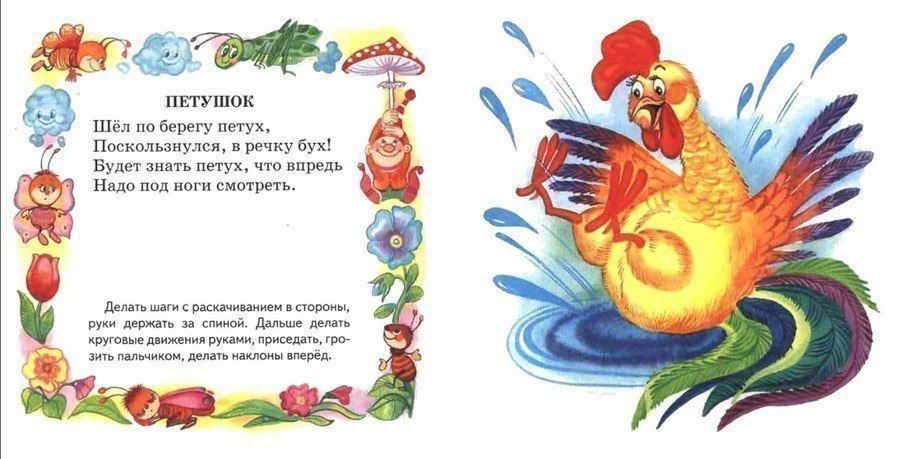 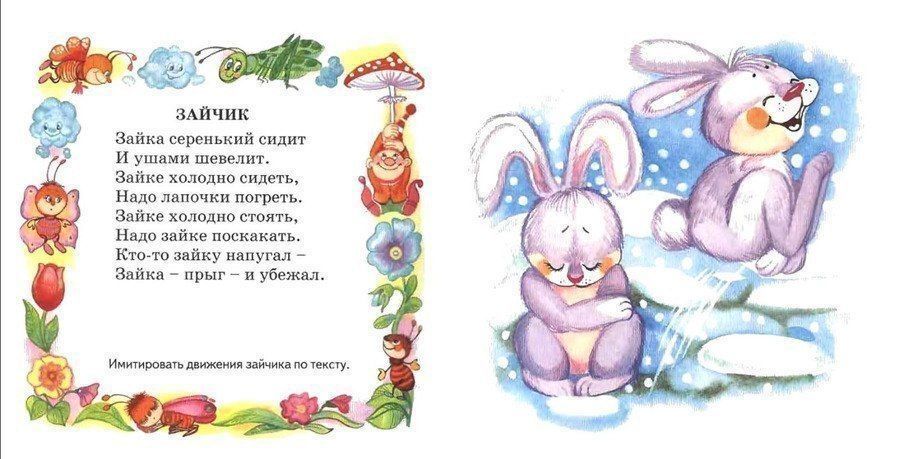 Пальчиковые игры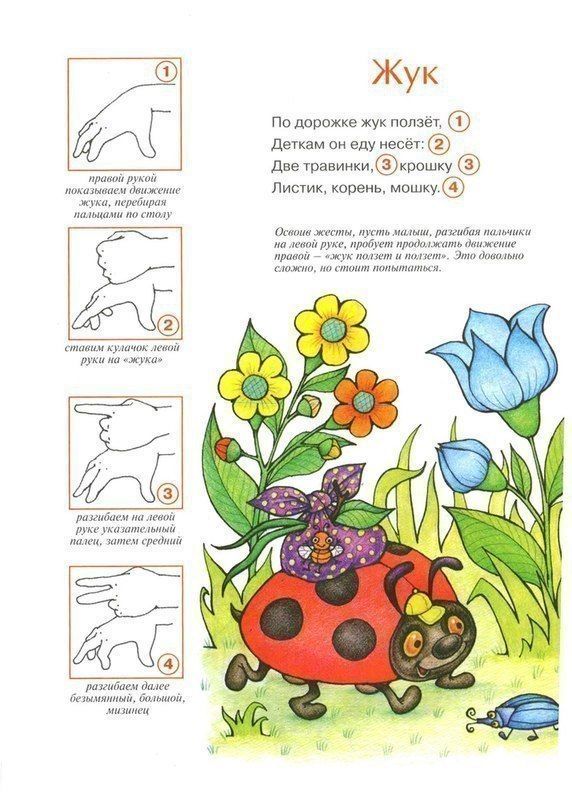 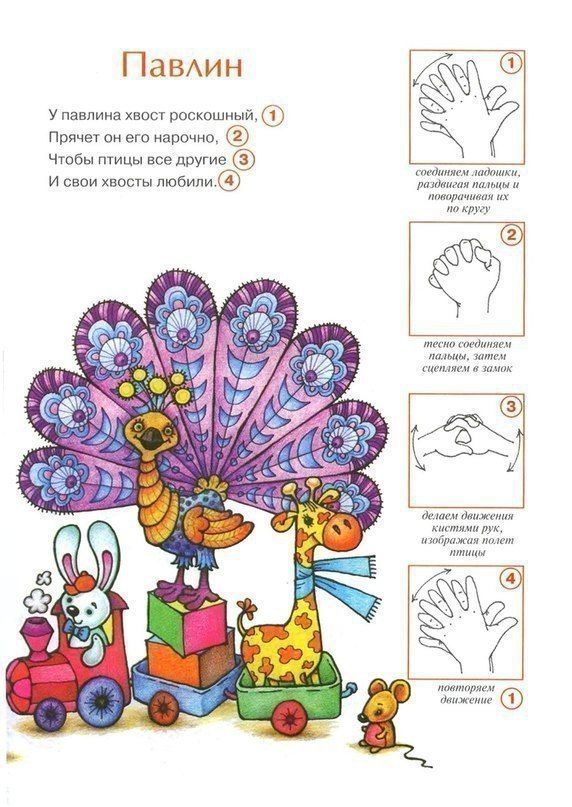 